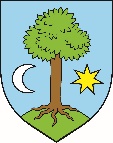 REPUBLIKA HRVATSKAPOŽEŠKO-SLAVONSKA ŽUPANIJAOPĆINA BRESTOVACPRIJAVNI OBRAZACZA DODJELU JEDNOKRATNE FINANCIJSKE POTPOREREDOVITIM STUDENTIMA AKADEMSKE 2019/2020 GODINEI. PODACI O PODNOSITELJU PRIJAVE-REDOVITOM STUDENTUI. PODACI O PODNOSITELJU PRIJAVE-REDOVITOM STUDENTU1.Ime i prezime2.Adresa (mjesto,ulica i broj)3.Datum i mjesto rođenja4.OIB (osobni identifikacijski broj)5.Kontakt telefon i/ili mobitel6.Adresa e-pošte7.Broj tekućeg ili žiro računa (IBAN)HR8.Naziv bankeII.PODACI O STUDIJUII.PODACI O STUDIJU1.Naziv visokoškolske ustanove2.Vrsta studija 3.Studijski program4.Upisana godina studijaIII.IZJAVA I PRIVOLA ZA OBRADU PODATAKAIII.IZJAVA I PRIVOLA ZA OBRADU PODATAKAPod kaznenom i materijalnom odgovornošću jamčim da su podaci navedeni u ovom Obrascu točni , dobrovoljno se daju u svrhu ostvarivanja predmetne potpore,a u slučaju uskrate bilo kojeg potrebnog podatka potpora se neće moći ostvariti.Izjavljujem da sam od strane voditelja obrade podataka Općine Brestovac iz Brestovca,Požeška 76, OIB:53610608235 (dalje:voditelj obrade) u cijelosti upoznat sa svrhom,osnovom i vrstom obrade osobnih podataka,te ovim pristajem da voditelj obrade prikuplja i obrađuje ovdje dane osobne podatke u svrhu ostvarivanja predmetne potpore i uspostavljanja evidencije.Voditelj obrade prikupljene osobne podatke neće ustupati trećim osobama.Ova privola se u svakom trenutku može povući,u kojem slučaju će voditelj obrade postupiti u skladu s obvezujućim propisima. Pod kaznenom i materijalnom odgovornošću jamčim da su podaci navedeni u ovom Obrascu točni , dobrovoljno se daju u svrhu ostvarivanja predmetne potpore,a u slučaju uskrate bilo kojeg potrebnog podatka potpora se neće moći ostvariti.Izjavljujem da sam od strane voditelja obrade podataka Općine Brestovac iz Brestovca,Požeška 76, OIB:53610608235 (dalje:voditelj obrade) u cijelosti upoznat sa svrhom,osnovom i vrstom obrade osobnih podataka,te ovim pristajem da voditelj obrade prikuplja i obrađuje ovdje dane osobne podatke u svrhu ostvarivanja predmetne potpore i uspostavljanja evidencije.Voditelj obrade prikupljene osobne podatke neće ustupati trećim osobama.Ova privola se u svakom trenutku može povući,u kojem slučaju će voditelj obrade postupiti u skladu s obvezujućim propisima. Priložena dokumentacija:Mjesto i datum ispunjavanja:1. preslika osobne iskaznice (obostrana) važeća       na dan 13.03.2020. ili uvjerenje o      prebivalištu (ne starije od 6 mjeseci)2. potvrda viskoškolske ustanove o upisu u     akademsku 209/2020.godinu u statusu     redovnog studenta3. preslika kartice (ili ugovora) tekućeg ili žiro     računa sa pripadajućim IBAN-om1. preslika osobne iskaznice (obostrana) važeća       na dan 13.03.2020. ili uvjerenje o      prebivalištu (ne starije od 6 mjeseci)2. potvrda viskoškolske ustanove o upisu u     akademsku 209/2020.godinu u statusu     redovnog studenta3. preslika kartice (ili ugovora) tekućeg ili žiro     računa sa pripadajućim IBAN-omVlastoručni potpis: